SNP Memo #2022-2023-73
COMMONWEALTH of VIRGINIA 
Department of Education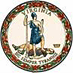 DATE: June 15, 2023TO: Directors, Supervisors, and Contact Persons AddressedFROM: Sandra C. Curwood, PhD, RDN, SandySUBJECT: Final School Year 2022–2023 Alternative School Breakfast Service Models Reimbursement PaymentThis memo is to provide information regarding the second and final payment of Breakfast after the Bell reimbursement for SY 2022–2023. The reimbursements will be made via electronic data interchange on June 30, 2023 for breakfast meals served January–May, 2023. Claims that were submitted in SNPWeb by the deadline of 5:00 p.m. on June 5, 2023, are included in the reimbursement. Attachment A to this memo is a listing of BaB funded schools with the amount of their final reimbursement. Additional schools were added to the original BaB funded list to disburse the total allotted funds. The additional schools are indicated with an asterisk.  Requirements:Local education agencies that received BaB funds are required to evaluate the educational impact of the models implemented. Requested data must be submitted to the Virginia Department of Education (VDOE), Office of Strategic Analysis and Research via an online survey no later than August 31, 2023.BaB funded schools that do not provide data are subject to exclusion from funding in the following year. Division superintendents of BaB funded schools received notification of this requirement, along with a survey link, via VDOE Superintendents’ Email on Wednesday, May 31, 2023: Required Data Collection for Schools Receiving Funding for Alternative School Breakfast Service Models During the 2022-2023 School Year.Survey responses are required no later than August 31, 2023, using the link provided in the email. For questions about BaB funding, please contact the VDOE-SNP policy mailbox at SNPpolicy@doe.virginia.gov. For questions about the BaB survey, please contact the VDOE Office of Strategic Analysis and Research by email at Research@doe.virginia.gov. SCC/LAF/KAM/ccAttachmentSchool Year 2022–2023 BaB Funded Schools Final Reimbursement Payment (XLSX)